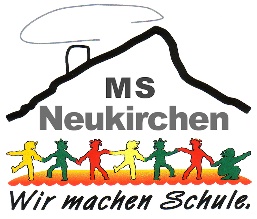 Ich bin mit den oben genannten Bedingungen einverstanden und melde meinen Sohn / meine Tochter  …………………….………….…zur Unverbindlichen Übung Italienisch an.Diese Anmeldung gilt grundsätzlich für das ganze Schuljahr.Im Zeugnis gibt es den Vermerk „teilgenommen“.   Unterschrift: ……………………..………